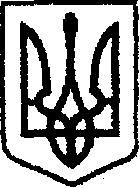 У К Р А Ї Н Ачернігівська обласна державна адміністраціяУПРАВЛІННЯ  КАПІТАЛЬНОГО БУДІВНИЦТВАН А К А Звід 22 жовтня 2021 р.                       Чернігів		                      № 61-аг Про закріплення автомобіля     	Відповідно до статей 6, 41 Закону України «Про місцеві державні адміністрації», з метою ефективного використання службових автомобілів, що належать Управлінню капітального будівництва Чернігівської обласної державної адміністрації, та для забезпечення оперативного вирішення виробничих питань,н а к а з у ю:        1. Закріпити за водієм автотранспортних засобів відділу адміністративно-господарської та організаційної роботи Управління капітального  будівництва Чернігівської  обласної  державної  адміністрації Завадським Віктором службовий автомобіль SKODA-OСTAVIA, державний номер: СВ4531ЕС.         2. Визначити водія автотранспортних засобів відділу адміністративно-господарської та організаційної роботи Управління капітального  будівництва Чернігівської  обласної  державної  адміністрації Завадського Віктора відповідальним за використання паливно-мастильних матеріалів, збереження, справний технічний стан та дотримання вимог законодавства щодо використання службового автомобіля SKODA-OСTAVIA, державний номер: СВ4531ЕС.        3. Контроль за виконанням наказу залишаю за собою.В.о. начальника                                                                 Наталія КОВАЛЬЧУК